BLOQUE III: Procedimientos para la innovación docente en la enseñanza-aprendizaje de la lengua y la literatura castellanas .Tema 6.- Tipos de texto y géneros literariosEsquema de los tipos de texto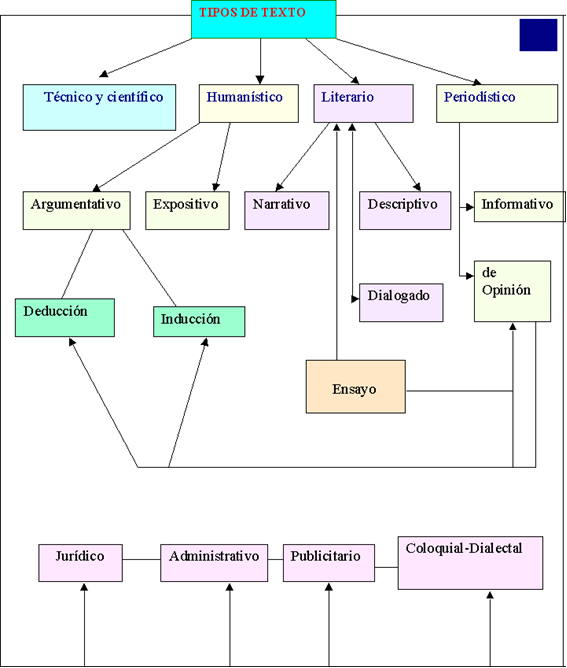 Esquema de las características de los textosPrincipio del formularioFinal del formularioPrincipio del formularioFinal del formularioPrincipio del formularioClasificación de los géneros con ejemplosSe incluye aquí una clasificación de los géneros que pertenece a Joaquim Dolz y otros autores, especialmente útil en el ámbito escolar porque tiene en cuenta tanto las finalidades sociales asignadas a la enseñanza como la distinción tipológica ya conocida en los manuales y en las programaciones:TEXTO NARRATIVOTEXTO DESCRIPTIVOTEXTO DIALOGADOTEXTO EXPOSITIVOTEXTO ARGUMENTATIVO Intención
 comunicativaRelata hechos que suceden a unos personajes.Cuenta cómo son los objetos, personas, lugares, animales, sentimientos...Reproduce literalmente las palabras de los personajes.Explica de forma objetiva unos hechos.Defiende ideas y expresa opiniones. Responden a: ¿Qué pasa? ¿Cómo es? ¿Qué dicen?¿Por qué es así? ¿Qué pienso?
 ¿Qué te parece? ModelosNovelas, cuentos, noticias...Guías de viaje, novelas, cuentos, cartas, diarios...Piezas teatrales, diálogos en cuentos y novelas, entrevistas...Libros de texto, artículos de divulgación, enciclopedias...Artículos de opinión, críticas de prensa... Tipo de  lenguajeVerbos de acción.Abundancia de adjetivos.Acotaciones, guiones, comillas...Lenguaje claro y directo.Verbos que expresan opinión.Dominios sociales de comunicaciónTipologíaCapacidades lingüísticas dominantesEjemplos de géneros orales y escritosCultura literaria y de ficciónNARRAREl cuentoLas fábulasLas leyendasLa novela de aventurasLa novela de ciencia-ficciónEl relato de intrigaDocumentación y memorización de accionesRELATARExperiencias vividasRelatos de viajesCurriculum vitaeDiariosAnécdotasReportajesCrónicas deportivasBiografíasDiscusión de problemas sociales controvertidosARGUMENTARArtículo de opiniónCartas al directorReclamacionesInstanciasDebatesDiscusión de problemas sociales controvertidosARGUMENTARArtículo de opiniónCartas al directorReclamacionesInstanciasDebatesTransmisión y construcción de conocimientosEXPONERConferenciasEntrevista a un expertoToma de notasResumen de textosexpositivos o explicativos.Informe de cienciasInstrucciones y prescripcionesDESCRIBIR ACCIONESRecetaReglamentosReglas de un juegoInstrucciones de empleo